МИНИСТЕРСТВО ОБРАЗОВАНИЯ И МОЛОДЕЖНОЙ ПОЛИТИКИ  РЯЗАНСКОЙ ОБЛАСТИ          ОГБПОУ «КАДОМСКИЙ ТЕХНОЛОГИЧЕСКИЙ ТЕХНИКУМ»  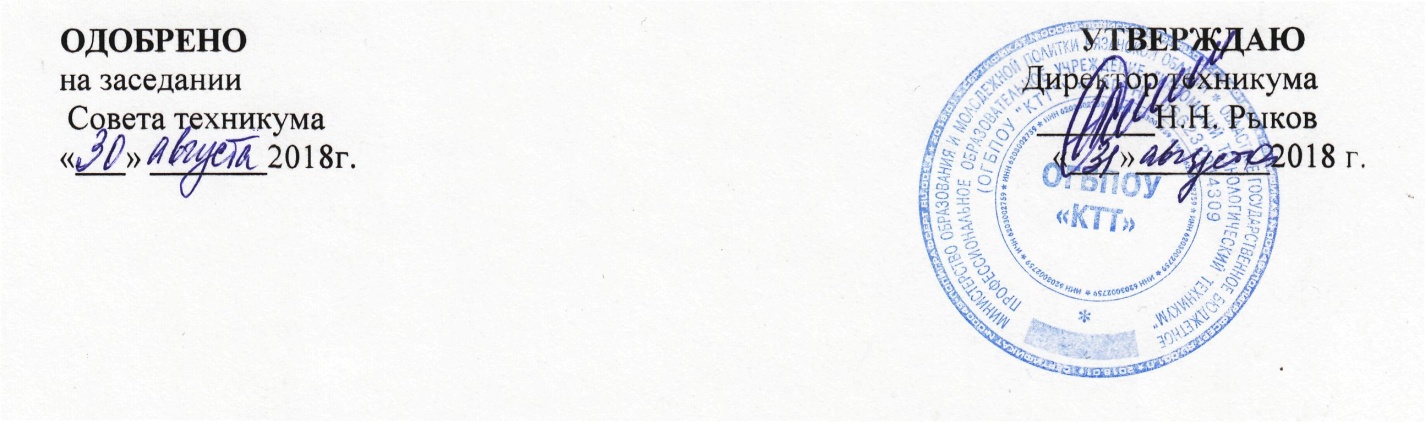 ПОЛОЖЕНИЕ 
ОБ АНТИКОРРУПЦИОННОЙ ГРУППЕВ ОГБПОУ «Кадомский технологический техникум»р.п. Кадом 2018 г.
I. ОБЩИЕ ПОЛОЖЕНИЯ

1.1. Антикоррупционная комиссия  является органом по реализации антикоррупционной политики и создана в целях реализации антикоррупционной политики правительства Российской Федерации.

1.2. В своей деятельности Антикоррупционная  комиссия руководствуется Конституцией Российской Федерации, а также настоящим Положением.


 II. ЗАДАЧИ АНТИКОРРУПЦИОННОЙ КОМИССИИ


2.1.  Основными задачами Антикоррупционной группы являются:

- разработка программных мероприятий по реализации антикоррупционной политики областного государственного бюджетного профессионального образовательного учреждения «Кадомский технологический техникум»  и осуществление контроля за их реализацией;
- предупреждение коррупционных правонарушений;
- формирование антикоррупционного общественного сознания;
- обеспечение прозрачности деятельности техникума;
- формирование нетерпимого отношения к коррупционным действиям.


 III. СОСТАВ АНТИКОРРУПЦИОННОЙ КОМИССИИ

3.1. Персональный состав Антикоррупционной  комиссии утверждается директором техникума,

3.2. Антикоррупционная  комиссия формируется из числа сотрудников техникума,

3.3. Председатель Антикоррупционной комиссии:- организует работу Антикоррупционной комиссии в соответствии с её задачами;- определяет место, время проведения и повестку дня заседания Антикоррупционной комиссии;- дает соответствующие поручения своему заместителю, секретарю и членам рабочей группы.
3.4. Заместитель председателя Антикоррупционной комиссии в случаях отсутствия председателя  и по его поручению проводит заседания Антикоррупционной комиссии.

3.5. Секретарь Антикоррупционной комиссии:
- организует подготовку материалов к заседаниям Антикоррупционной комиссии, а также проектов ее решений;
- информирует членов Антикоррупционной комиссии о месте, времени проведения и повестке дня очередного заседания Антикоррупционной  комиссии, обеспечивает их необходимыми справочно-информационными материалами;
- ведёт протокол заседания Антикоррупционной комиссии.
3.6. Председатель  комиссии, его заместитель,  секретарь и члены Антикоррупционной комиссии осуществляют свою деятельность на общественных началах.


 IV. ПОРЯДОК И ОРГАНИЗАЦИОННОЕ ОБЕСПЕЧЕНИЕ ДЕЯТЕЛЬНОСТИ АНТИКОРРУПЦИОННОЙ КОМИССИИ


4.1. Работа комиссии осуществляется на плановой основе.

4.2. План формируется на основании предложений членов комиссии.

4.3. План составляется на год и утверждается на заседании комиссии.

4.4. Антикоррупционная  комиссия собирается на заседания по мере необходимости, но не реже одного раза в полугодие. 

4.5. Заседание Антикоррупционной комиссии является правомочным в случае присутствия на нем не менее двух третей общего числа членов. Решения принимаются простым большинством голосов от числа присутствующих членов антикоррупционной комиссии. Протокол заседания подписывается секретарём Антикоррупционной комиссии.

4.6. Присутствие на заседаниях Антикоррупционной комиссии ее членов обязательно. Они не вправе делегировать свои полномочия другим лицам. В случае отсутствия возможности члена Антикоррупционной комиссии присутствовать на заседании, он вправе изложить своё мнение по рассматриваемым вопросам в письменном виде.

4.7. Секретарь доводит повестку дня и необходимые материалы до членов Антикоррупционной комиссии не позднее, чем за 5 дней до заседания комиссии.


